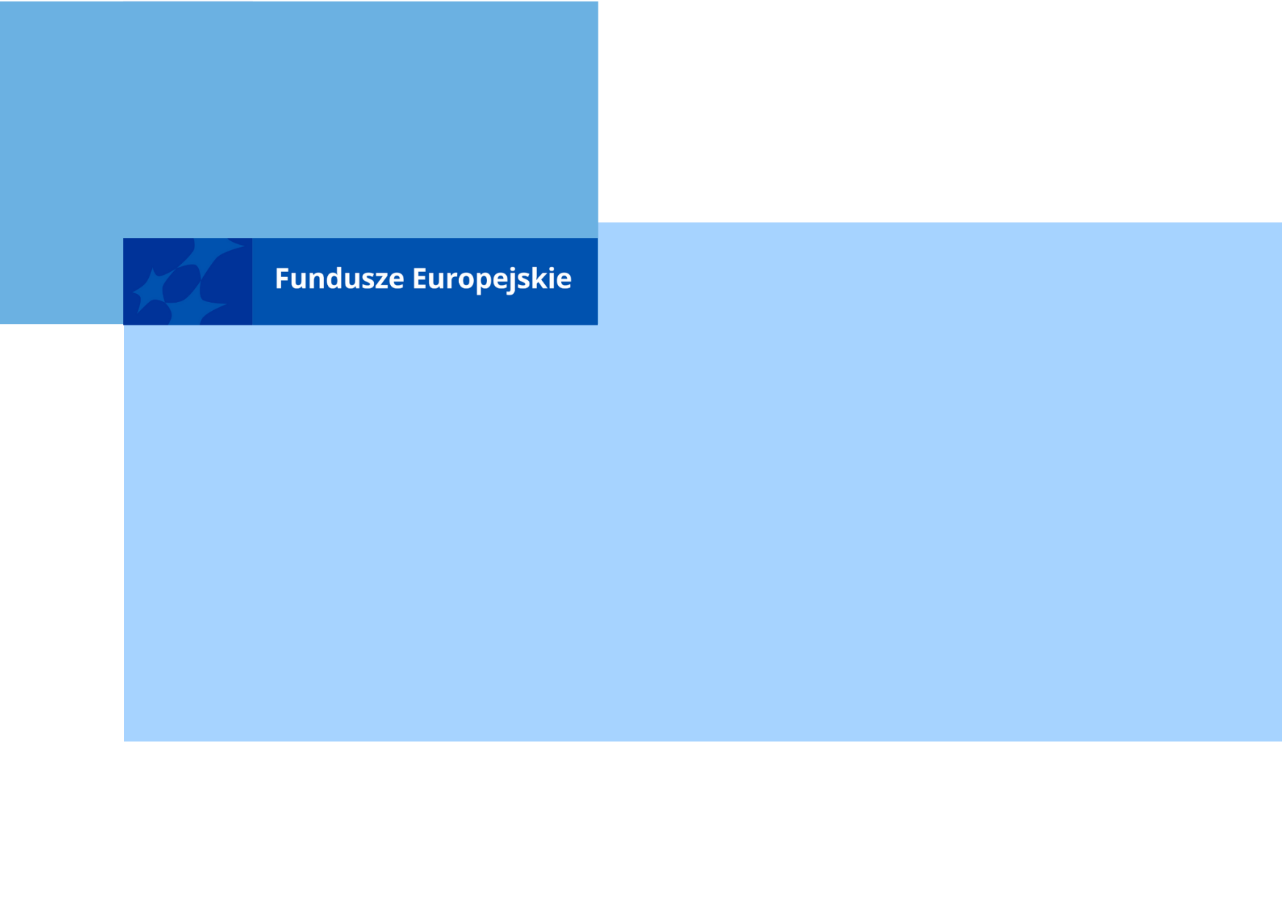 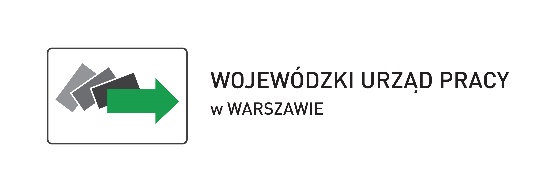 FORMULARZ ZGŁOSZENIOWYSzkolenie online pn.: „Zasady przygotowania projektu w nowej perspektywie finansowej 2021-2027 w ramach Europejskiego Funduszu Społecznego Plus”  dla potencjalnych beneficjentów programu regionalnego Fundusze Europejskie dla Mazowsza 2021-2027.Termin: 19 marca 2024 r.	
Miejsce szkolenia: Warszawa, platforma szkoleniowa
Godzina: 08:30 – 15:30	DANE OSOBY ZGŁASZAJĄCEJ SIĘImię i nazwisko:	Numer telefonu:	Adres e-mail:	Nazwa instytucji/firmy:	Udział w szkoleniu jest bezpłatny. Warunkiem uczestnictwa jest wysłanie formularza zgłoszeniowego do 15 marca 2024 r. na adres e - mail: b.cieslinski@wup.mazowsze.plSzkolenie dofinansowane przez Unię Europejską Wyrażam zgodę na przesyłanie wiadomości e-mail o przyszłych szkoleniach/spotkaniach organizowanych przez Wojewódzki Urząd Pracy w Warszawie (zaznacz właściwe)TAKNIEKlauzula  informacyjna:Administratorem Pani/Pana danych osobowych jest Wojewódzki Urząd Pracy w Warszawie, 
z siedzibą przy ul. Młynarskiej 16, 01-205 Warszawa, tel. (22) 578 44 00, adres email: wup@wup.mazowsze.plWe wszystkich sprawach dotyczących przetwarzania danych osobowych oraz korzystania z praw związanych z przetwarzaniem danych osobowych można się kontaktować z inspektorem ochrony danych pod adresem email: iod@wup.mazowsze.plPani/Pana dane osobowe będą przetwarzane w celu zapewnienia udziału w szkoleniu/spotkaniu, rekrutacji na szkolenie/spotkanie, organizacji szkolenia/spotkania, w celu kontrolnym, archiwalnym oraz statystycznym.Podstawą przetwarzania Pani/Pana danych osobowych jest:art. 6 ust. 1 lit. e RODO, tj. przetwarzanie danych jest niezbędne do wykonania zadania realizowanego w interesie publicznym, które wynika m.in. z:Rozporządzenia Parlamentu Europejskiego i Rady (UE) 2021/1060 z dnia 24 czerwca 2021 r. ustanawiające wspólne przepisy dotyczące Europejskiego Funduszu Rozwoju Regionalnego, Europejskiego Funduszu Społecznego Plus, Funduszu Spójności, Funduszu na rzecz Sprawiedliwej Transformacji i Europejskiego Funduszu Morskiego, Rybackiego i Akwakultury, a także przepisy finansowe na potrzeby tych funduszy oraz na potrzeby Funduszu Azylu, Migracji i Integracji, Funduszu Bezpieczeństwa Wewnętrznego i Instrumentu Wsparcia Finansowego na rzecz Zarządzania Granicami i Polityki Wizowej;ustawy z dnia 28 kwietnia 2022 r. o zasadach realizacji zadań finansowanych ze środków europejskich w perspektywie finansowej 2021-2027 (ustawa wdrożeniowa).art. 6 ust. 1 lit. a RODO, tj. Pani/Pana zgoda na przetwarzanie danych osobowych w przypadku wyrażenia chęci otrzymywania informacji mailowych o planowanych szkoleniach/spotkaniach organizowanych przez Administratora.Pani/Pana dane osobowe mogą być ujawniane podmiotom upoważnionym na podstawie obowiązujących przepisów prawa oraz podmiotom, którym może zostać zlecone przetwarzanie, np. organizatorom szkoleń.Pani/Pana dane osobowe będą przechowywane przez okres wynikający z obowiązujących przepisów prawa, m.in. z Jednolitego Rzeczowego Wykazu Akt utworzonego na podstawie ustawy z dnia 14 lipca 1983 r. o narodowym zasobie archiwalnym i archiwach.Przysługuje Pani/Panu prawo dostępu do swoim danych osobowych, żądanie ich sprostowania, usunięcia lub ograniczenia przetwarzania, prawo do wycofania zgody w dowolnym momencie oraz prawo wniesienia skargi do organu nadzorczego, którym jest Prezes Urzędu Ochrony Danych Osobowych (szczegóły na stronie internetowej https://uodo.gov.pl/).Podanie danych osobowych jest dobrowolne. Ich niepodanie wiąże się brakiem możliwości uczestnictwa w szkoleniu/spotkaniu.Pani/Pana dane osobowe nie będą przetwarzane w sposób zautomatyzowany w celu podjęcia decyzji w sprawie indywidualnej.